EVOLUTION OF  GLACIAL LAKE COCHRANE DURING THE LAST GLACIAL TERMINATION, CENTRAL CHILEAN PATAGONIA (~47°S) Alicia Vásquez, Valentina Flores-Aqueveque, Esteban Sagredo, Rodrigo Hevia, Rodrigo Villa-Martínez, Patricio I. Moreno, José L. AntinaoSupplementary materialTable S.1: Recalculated 10Be cosmogenic ages.Table S.2: Recalculated radiocarbon dates.Table S.3: OSL ages from previous authors.OSL dating 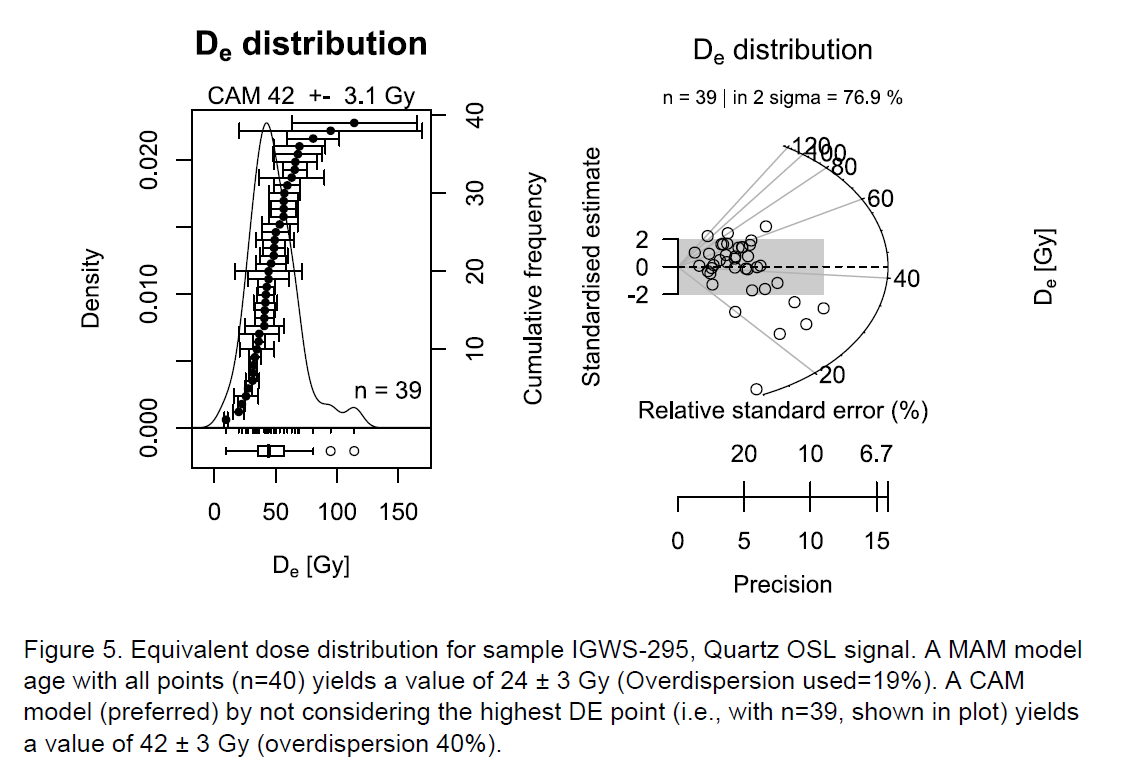 Figure S.. Equivalent dose distribution for sample D3.2, Quartz OSL signal. A MAM model age with all points (n=40) yields a value of 24 ± 3 Gy (overdispersion used=19%). A CAM model (preferred) by not considering the highest DE point (i.e, with n=39, shown in plot) yields a value of 42 ± 3 Gy (overdispersion 40%).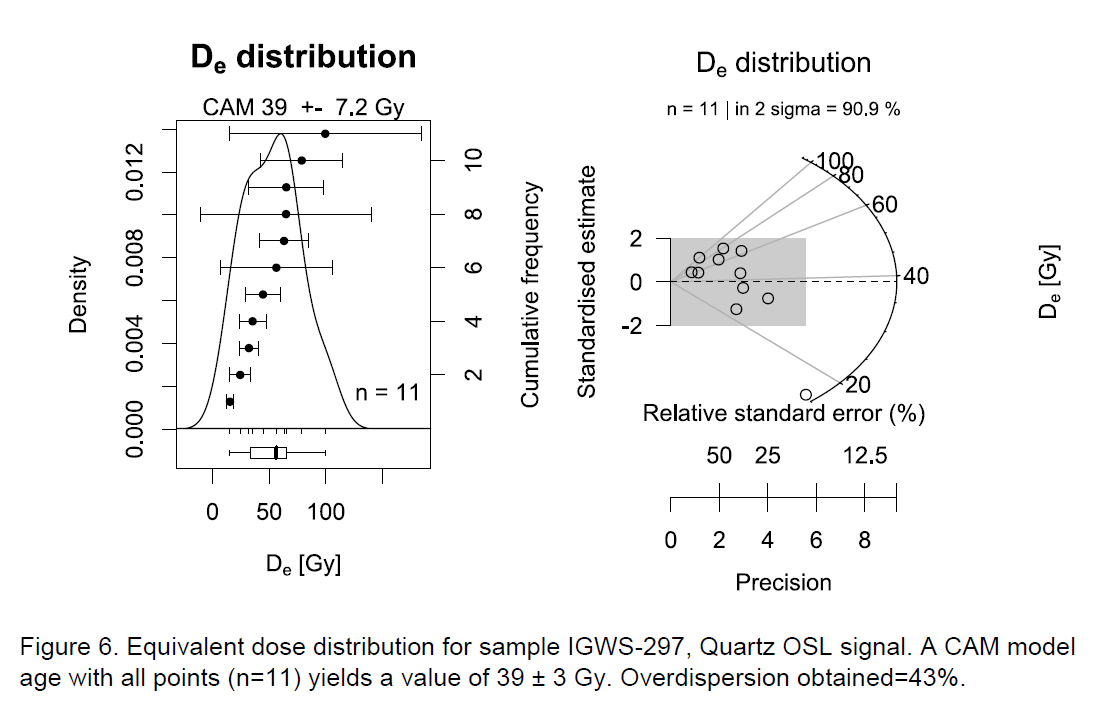 Figure S.. Equivalent dose distribution for sample D3.1, Quarts OSL signal. A CAM model age with all points (n=11) yields a value of 39 ± 3 Gy. Overdispersion obtained=43%.Statistical comparison between ALOS PALSAR & ASTER G-DEM DEMs and GNSS dataTable S.4: GNSS data and the respective ALOS PALSAR and ASTER G-DEM extracted elevation. The orthogonally transformation is also shown (EGM96 geoid).Table S.5: Statistical parameters between GNSS and DEM elevation data.Figure S.3.  Correlation diagram between GNSS and ALOS PALSAR DEM elevation data.Figure S.4. Correlation diagram between GNSS and ASTER G-DEM elevation data.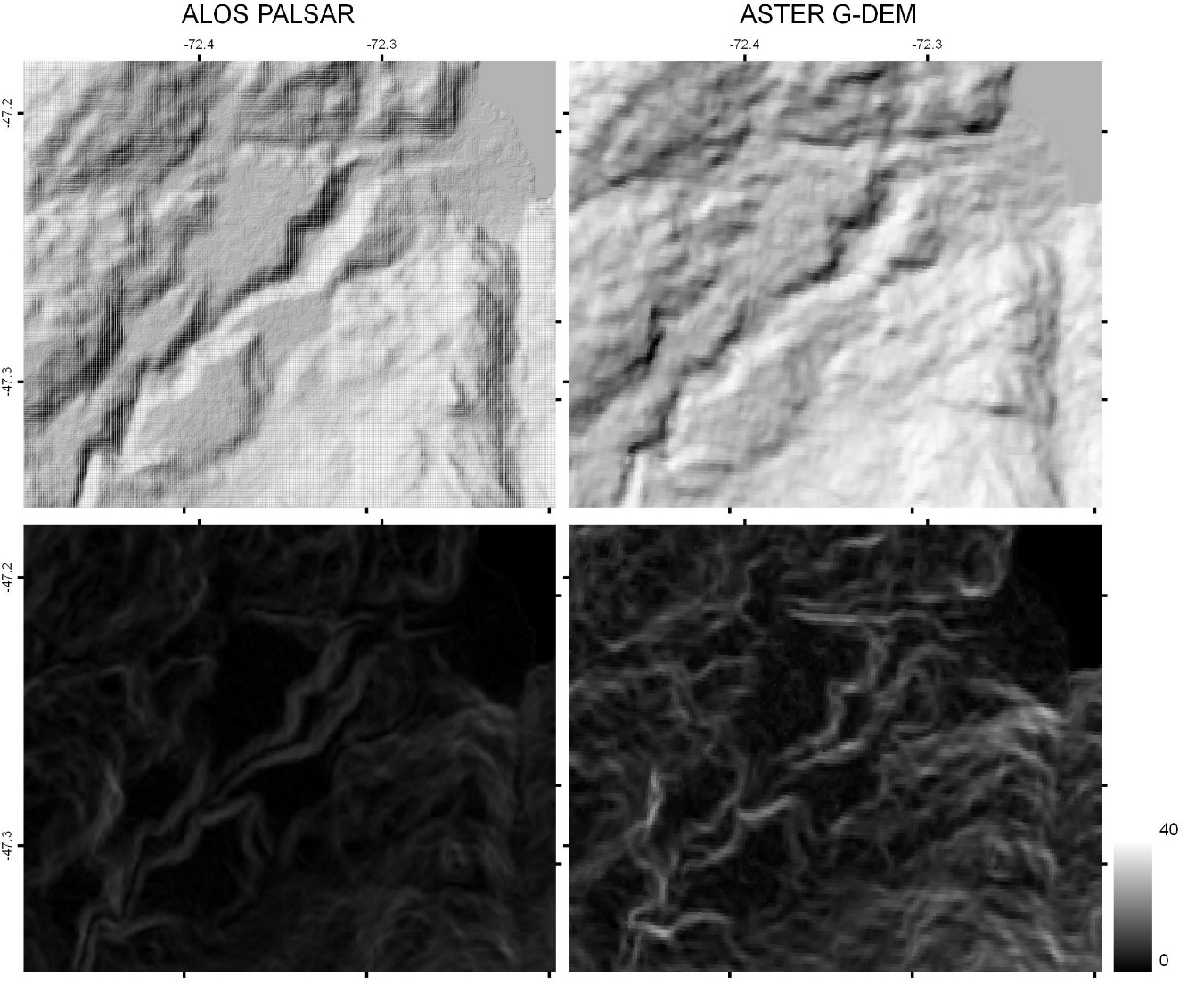 Figure S.5. Hillshade maps (top panels) and Terrain Ruggedness Index (TRI) (bottom panels) of ALOS PALSAR (left) and ASTER G-DEM (right) Dems in Dos Arroyos sector.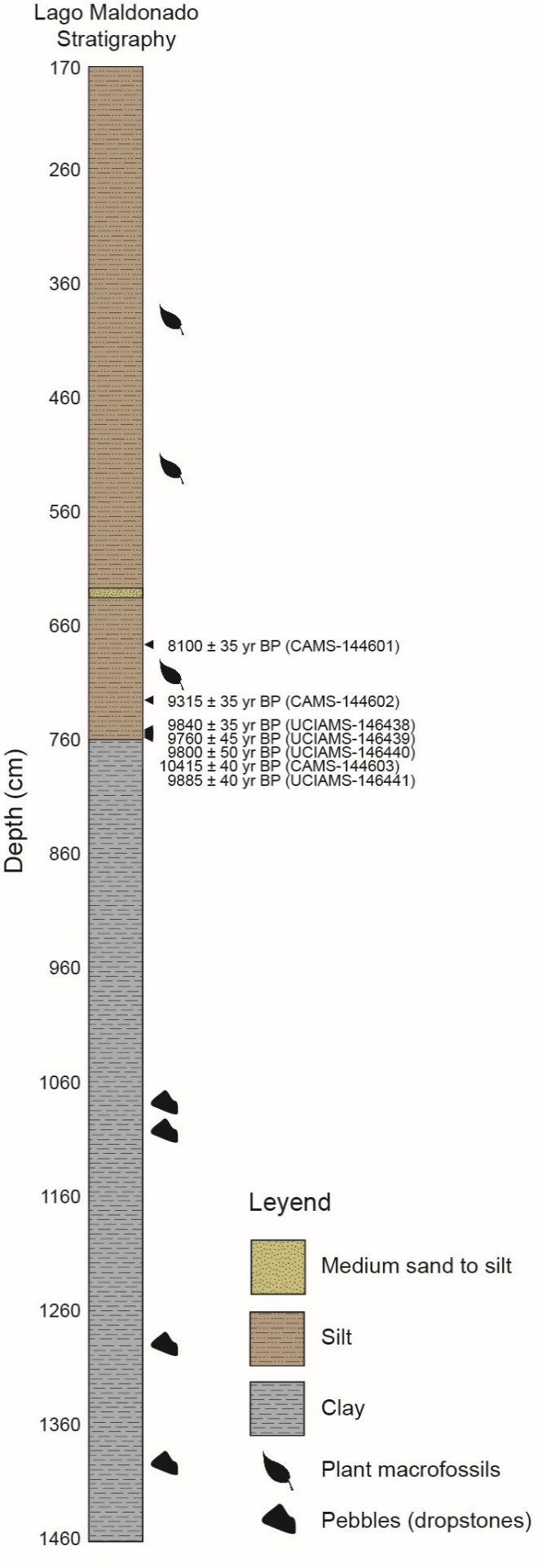 Figure S.6. Stratigraphic column of Lago Maldonado, Series PC0904A.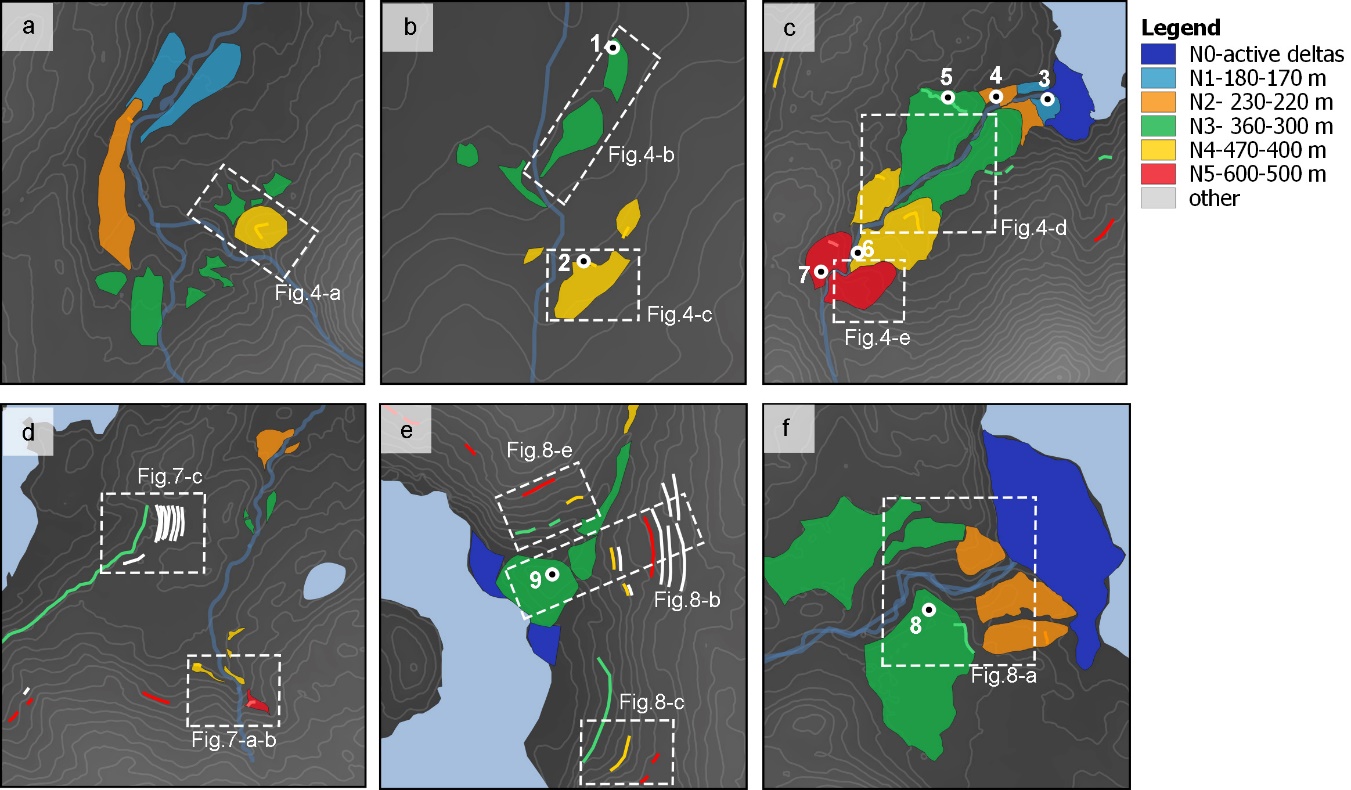 Figure S.7. Sectors with field-based GNSS measurements, descriptions, and sampling. Lines represent paleo-shorelines (beaches, wave-cut scarps and benches, delta brink-points) and polygons deltas. (a) La Ponderosa; (b) Frutillar; (c) Dos Arroyos; (d) Buena Vista; (e) Paso La Leona; (f) Río Brown. The location of these panels can be seen in Figure 3 in the main article. 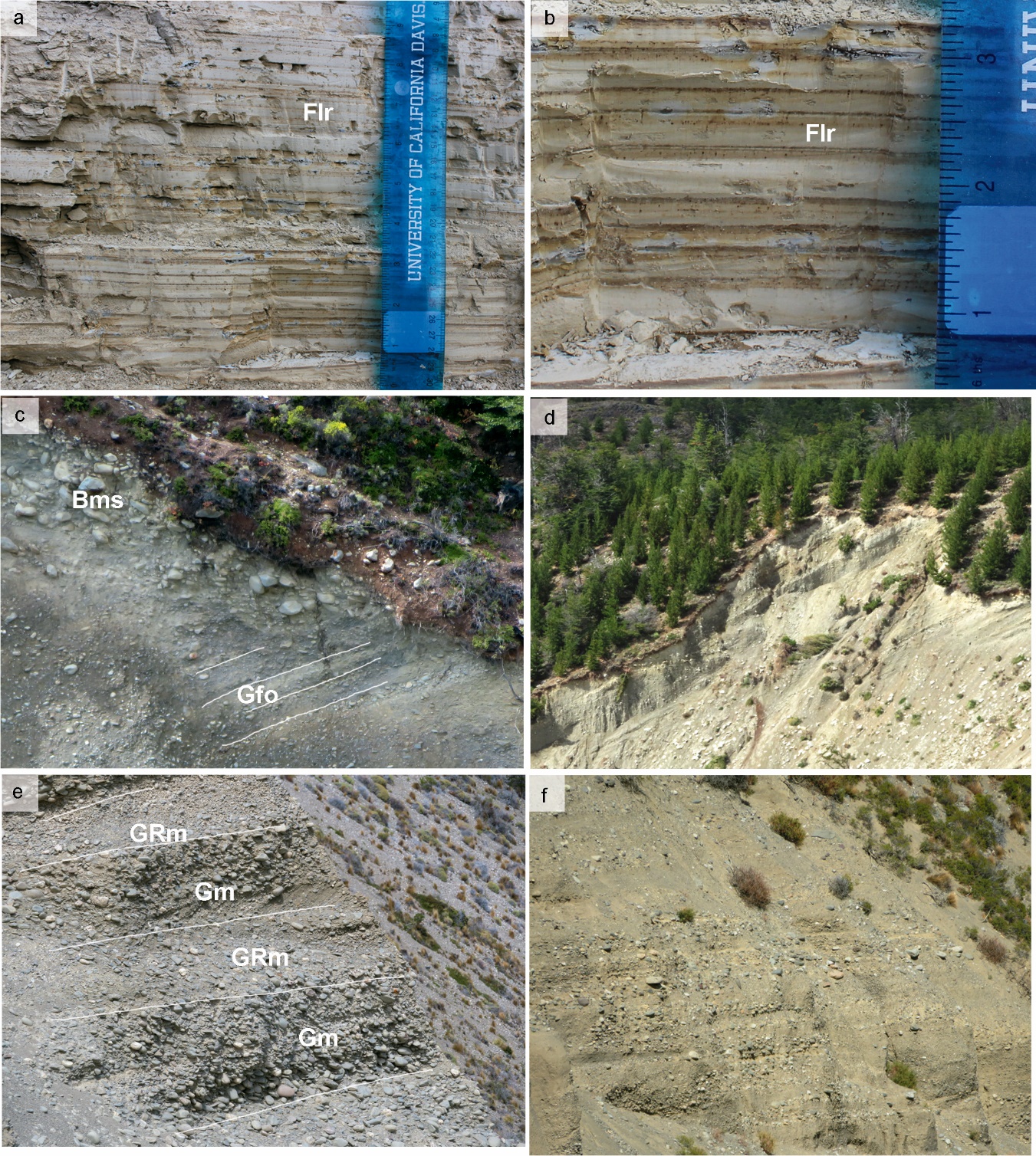 Figure S.8. (a) Delta topset and foreset on site 7. (b) Delta topset on site 10. (c) Delta topset on site 9. (d) Delta topset and foreset on site 8. (e and f) Rythmites near Río Cochrane (site 1). Bms, matrix-supported massive boulders; Flr: Finely laminated rhythmites.Recalculated age CRONUS v3Recalculated age CRONUS v3Recalculated age CRONUS v3SiteSample nameLatitudeLongitudeElevationAge (yr)Interr (yr)Exterr (yr)Arithmetic mean (yr)±SourceMenucosLBA-03-10-46.236-71.51662815677262585167701292Douglass et al. (2006)MenucosLBA-03-11-46.236-71.53065118343258665Douglass et al. (2006)MenucosLBA-03-13-46.236-71.53165616406351651Douglass et al. (2006)MenucosLBA-03-17-46.234-71.54067315255239563Douglass et al. (2006)MenucosLBA-04-12-46.227-71.57572217540607844Douglass et al. (2006)MenucosLBA-04-14-46.226-71.57773717398482755Douglass et al. (2006)Fénix ILBA-01-04-46.595-71.03843819234305712182601543Douglass et al. (2006)Fénix ILBA-01-05-46.595-71.03843817619567818Douglass et al. (2006)Fénix ILBA-01-06-46.596-71.0364382046516201759Douglass et al. (2006)Fénix ILBA-02-10-46.608-71.05042818308431748Douglass et al. (2006)Fénix ILBA-02-11-46.609-71.05342019369615893Douglass et al. (2006)Fénix ILBA-02-12-46.603-71.03643216713792969Douglass et al. (2006)Fénix ILBA-02-13-46.587-71.03844417173557800Douglass et al. (2006)Fénix ILBA-03-19-46.235-71.47369916139264600Douglass et al. (2006)Fénix ILBA-03-23-46.235-71.47270019323267699Douglass et al. (2006)Fénix IILBA-98-78-46.626-71.04345419890706970195711539Douglass et al. (2006)Fénix IILBA-98-97-46.556-71.026430204177541017Douglass et al. (2006)Fénix IILBA-98-98-46.556-71.026430221427111027Douglass et al. (2006)Fénix IILBA-01-10-46.599-71.02944518425304687Douglass et al. (2006)Fénix IILBA-01-11-46.601-71.02644818395243661Douglass et al. (2006)Fénix IILBA-01-12-46.601-71.02643919102287700Douglass et al. (2006)Fénix IILBA-02-15-46.598-71.02943519684370755Douglass et al. (2006)Fénix IILBA-02-16-46.599-71.02943619985464814Douglass et al. (2006)Fénix IILBA-03-18-46.124-71.46169417018298642Douglass et al. (2006)Fénix IILBA-03-20-46.234-71.45970920650189716Douglass et al. (2006)Río Blanco First limitBC07-7-47.519-71.2365642919310291420297553555Hein et al. (2010)Río Blanco First limitBC07-8-47.556-71.2635873477911461636Hein et al. (2010)Río Blanco First limitBC07-12-47.584-71.355665274819361313Hein et al. (2010)Río Blanco First limitBC07-43-47.508-71.245581275658631264Hein et al. (2010)Río Blanco Second limitBC07-9-47.580-71.3589524780783114124622874Hein et al. (2010)Río Blanco Second limitBC07-22-47.573-71.417250240968921203Hein et al. (2010)Río Blanco Second limitBC07-23-47.576-71.4131302498915151731Hein et al. (2010)Río Blanco Third limitBC07-16-47.304-71.40362021271699997207401348Hein et al. (2010)BC07-17-47.309-71.405614193718521071Hein et al. (2010)BC07-20-47.326-71.29456521578590933Hein et al. (2010)Río Blanco Final limitBC07-21-47.336-71.283509190367781005Hein et al. (2010)Erratic, lake drainingBC07-13-47.453-71.7123521724291581Hein et al. (2010)María Elena moraineLL4602-47.071-72.3674631605559780316154496Boex et al. (2013)María Elena moraineLL4601-47.111-72.4604931614230793125Boex et al. (2013)María Elena moraineLL5861-47.081-72.36558616265373659Boex et al. (2013)Columna moraineCOL2-47.224-71.7876301920523012389Boex et al. (2013)Cerro Oportus, erraticsOW2-47.109-72.20918951910625812659Boex et al. (2013)Cerro Oportus, erraticsOW3-47.109-72.209189418115615863Boex et al. (2013)Cerro Oportus, erraticsCO5-47.101-72.116130218031632874Boex et al. (2013)Cerro Oportus, erraticsCOC4-47.101-72.114130517350495762Boex et al. (2013)Cerro Tamango, erraticsCTCB3-47.162-72.558152116503428698Boex et al. (2013)Cerro Tamango, erraticsCTC5-47.158-72.553125916981499756Boex et al. (2013)Cerro Tamango, erraticsCTC11-47.126-72.56852016302477724Boex et al. (2013)Valle ChacabucoLL145-1-47.125-72.6042311501221882244Boex et al. (2013)Lago Bertrand moraine LBM2LB15.6-46.834-72.8296011465550170015215913Davies et al. (2018)Lago Bertrand moraine LBM2LB15.7-46.835-72.82863015774572777Davies et al. (2018)Lago Bertrand moraine LBM3 LB15.3-46.836-72.8435771416248367614045467Davies et al. (2018)Lago Bertrand moraine LBM3 LB15.4-46.836-72.84357514195476672Davies et al. (2018)Lago Bertrand moraine LBM3 LB15.2-46.834-72.84055414068512695Davies et al. (2018)Lago Bertrand moraine LBM3 LB15.5-46.834-72.84156613754546714Davies et al. (2018)Nef lateral moraineNEF1-47.136-73.16811141119645859111084572Glasser et al. (2012)Nef lateral moraineNEF2-47.136-73.168111511484436581Glasser et al. (2012)Nef lateral moraineNEF3-47.136-73.168111710573438562Glasser et al. (2012)Lago Esmeralda, moraine moundsLE1-47.337-72.5883651281881191712400698Glasser et al. (2012)Lago Esmeralda, moraine moundsLE2-47.337-72.58836511982498639Glasser et al. (2012)Lago Plomo moraineLPB1-46.985-72.8612881092846158810823357Glasser et al. (2012)Lago Plomo moraineLPB2-46.986-72.86129210717419551Glasser et al. (2012)Lago Negro moraineLNM1-46.892-72.7892541115047560410989717Glasser et al. (2012)Lago Negro moraineLNM2-46.892-72.78925710288516619Glasser et al. (2012)Lago Negro moraineLNM3-46.892-72.78924711530685786Glasser et al. (2012)Rio Chacabuco moraine moundsRC1-47.126-72.59930911304489617125161884Glasser et al. (2012)Rio Chacabuco moraine moundsRC2-47.126-72.59931411603583700Glasser et al. (2012)Rio Chacabuco moraine moundsRC3-47.109-72.56135014641597771Glasser et al. (2012)Leones moraineMLV1-46.747-72.8672961105353965311240428Glasser et al. (2012)Leones moraineMLV2-46.747-72.86729611426598709Glasser et al. (2012)Lago Tranquilo, Río BayoLTE1-46.610-72.756336144248821005143241146Glasser et al. (2006)Lago Tranquilo, Río BayoLTE2-46.609-72.75931713215734857Glasser et al. (2006)Lago Tranquilo, Río BayoLTW1-46.652-72.81077315333577772Glasser et al. (2006)Salto Moraine above 350 mC.15.7-47.296-72.65835912518445611Davies et al. (2018)Salto Moraine below 350 mC.15.6-47.295-72.6683381206744460012137377Davies et al. (2018)Salto Moraine below 350 mC.15.5-47.295-72.67134912206423587Davies et al. (2018)Esmeralda MorainesC.15.8-47.292-72.5653651281460073713044433Davies et al. (2018)Esmeralda MorainesC.15.9-47.292-72.56536513322466644Davies et al. (2018)Esmeralda MorainesC.15.10-47.292-72.56536812975435614Davies et al. (2018)Esmeralda MorainesC.15.2-47.320-72.56251213075450627Davies et al. (2018)Esmeralda MorainesC.15.3-47.320-72.56250813034455630Davies et al. (2018)SHCal20 (Hogg et al., 2020), Calib 8.2SHCal20 (Hogg et al., 2020), Calib 8.2SHCal20 (Hogg et al., 2020), Calib 8.2SiteLab CodeLatLonElevLength (cm) 14C±lower cal age BPupper cal age BPmedian probabilitySourceCanal Estancia CaracolesAA42405???-1185075134911380413673Turner et al. (2005)Kettle Hole Cordon EsmeraldaAA42406???-1120585129001329113098Turner et al. (2005)Kettle Hole Rio CochraneAA35093???-1084095125151297112765Turner et al. (2005)Kettle Hole El maitenAA42410???-1047272120031261512319Turner et al. (2005)Kettle Hole L. EsmeraldaAA42411???-1075287124871283412697Turner et al. (2005)Kettle Hole L. EsmeraldaAA35090???-1097580127451307012871Turner et al. (2005)Kettle Hole L. EsmeraldaAA35089???-980570108021131311184Turner et al. (2005)Kettle Hole Cerro Ataud IIAA42409-47.298-72.655345-1157871132511358213409Turner et al. (2005)Kettle Hole Cerro Ataud IIAA35092-47.298-72.655345-1210580137701412113934Turner et al. (2005)Kettle Hole Cerro Ataud IAA42408-47.295-72.653354-1310781153571592215665Turner et al. (2005)Kettle Hole Cerro Ataud IAA35091-47.295-72.653354-1355095159931660516297Turner et al. (2005)Mirador Chile ChicoAA42407???-1163673133161359513461Turner et al. (2005)kame delta rio neffCAMS75510-47.143-72.986345-1078050126331276212724Turner et al. (2005)Canal Caleta CachorraAA42412???-428045458049574769Turner et al. (2005)Lago EditaUCIAMS-133501-47.147-72.43570660-66189352599011018010033Henríquez et al. (2017)Lago EditaUCIAMS-133416-47.147-72.43570705-7061135060131081331313219Henríquez et al. (2017)Lago EditaUCIAMS-133417-47.147-72.43570757-7581374070163351688316583Henríquez et al. (2017)Lago EditaUCIAMS-133418-47.147-72.43570795-7961625090193351986619566Henríquez et al. (2017)Lago EditaCAMS-144454-47.147-72.43570795-7961602050191351946519298Henríquez et al. (2017)Lago AugustaCAMS-146710-47.083-72.394440220677040751076757599Villa-Martinez et al. (2012)Lago AugustaCAMS-146712-47.083-72.394440256746535817483628262Villa-Martinez et al. (2012)Lago AugustaCAMS-146700-47.083-72.394440267862535948696649544Villa-Martinez et al. (2012)Lago AugustaCAMS-144596-47.083-72.3944402758890359747101689972Villa-Martinez et al. (2012)Lago AugustaCAMS-144597-47.083-72.3944402911022535117221195011852Villa-Martinez et al. (2012)Lago AugustaCAMS-144598-47.083-72.3944403231272535149881526715132Villa-Martinez et al. (2012)Lago AugustaCAMS-146711-47.083-72.3944403481285045151301551315294Villa-Martinez et al. (2012)Lago AugustaCAMS-144599-47.083-72.3944403731278535150611534415205Villa-Martinez et al. (2012)Lago AugustaCAMS-144600-47.083-72.3944403811644545195871993319765Villa-Martinez et al. (2012)CodeLatLonElevPlace/morphologyAge ka±AuthorLTH01-46.758-72.477452Los Tres Hermanos, paleobeach11.81.2Glasser et al. (2016)MCS02-46.804-72.602444Las Mercedes, aeolian sand on beach121.3Glasser et al. (2016)MCS01-46.775-72.605330Las Mercedes, paleobeach8.51.1Glasser et al. (2016)BC02-46.999-72.800396Lago Bertrand, delta12.92.1Glasser et al. (2016)RII01-46.254-72.014400Río Ibañez, flat surface10.30.9Glasser et al. (2016)RII02-46.262-72.010315Río Ibañez, delta9.50.8Glasser et al. (2016)PII02-46.268-71.951396Río Ibañez, delta11.14.2Glasser et al. (2016)PL01-46.355-71.906301Península Levican, delta10.20.7Glasser et al. (2016)BMG02-46.446-72.671315Bahía Murta, delta10.60.9Glasser et al. (2016)FD02-46.566-72.244303Fachinal, delta110.7Glasser et al. (2016)JV02-46.572-71.690303Jenemeni Valley, delta9.80.7Glasser et al. (2016)PSM01-46.636-72.826333Puente Santa Marta, aeolian sand on beach80.5Glasser et al. (2016)CL1256-47.130-72.689190Loess on slackwater deposit7.80.5Thorndycraft et al. (2019)datetimenortheastElevation m - ASEEGM96 geoid (m)vertical accuracy (m)horizontal accuracy (m)AP DEM elev (m)ASTER G-DEM (m)01/28/2104:20:16pm4760447.7689265.88242.769223.3310.5640.6123921501/28/2104:21:22pm4760460.9689253.75243.024223.5860.9861.0324022101/28/2104:22:46pm4760468.8689243.84238.38218.9420.6340.62523922101/28/2104:42:30pm4758686.6689188.91387.378367.9420.6890.64238335801/28/2104:43:10pm4758693.8689182.15387.504368.0680.5960.5338335701/28/2104:43:54pm4758703.4689180.82386.61367.1740.6210.56438135701/28/2104:45:04pm4758704.8689173.96385.103365.6670.6440.59838135401/28/2104:46:28pm4758730.1689155.14384.939365.5030.5420.47537835101/28/2104:49:11pm4758760.2689121.23381.761362.3250.5320.53737034601/28/2104:50:02pm4758756.4689116.57382.93363.4940.5830.55236934901/28/2104:50:42pm4758755.9689124.33382.509363.0730.6110.65937034601/25/2105:18:19pm4761880.8694474.7470.609451.1970.6290.51346345301/25/2104:50:58pm4761983.4694642475.086455.6740.5770.57546445201/25/2104:51:48pm4761997.8694648.77473.892454.480.5490.55246745701/25/2104:52:53pm4762016.1694659.05472.96453.5480.6690.66246745501/25/2110:47:48am4762387.7699018.05620.008600.6120.7940.62361159001/25/2110:48:30am4762392.6699005.08618.28598.8840.6120.48861059901/25/2110:51:24am4762417.4698962.37617.973598.5770.6320.46460760301/25/2110:59:32am4762419.9698869.47624.653605.2560.6080.40362460101/25/2112:08:55pm4762431.3699041.34603.362583.9660.6560.44959557401/25/2101:26:23pm4763308.7699669.22476.836457.4370.5620.62847143901/25/2101:29:38pm4763333.7699611.62477.529458.130.5960.53446943701/25/2101:30:26pm4763334.6699597.77477.362457.9630.5320.49646943701/25/2101:31:27pm4763336.3699580.23477.686458.2860.5960.58446943701/25/2101:35:41pm4763261.2699475.81481.163461.7640.610.51748245101/25/2101:56:13pm4764395.6700574.41364.297344.8930.6230.4935734001/25/2101:58:16pm4764344.8700602.44364.603345.20.6310.48236134101/25/2101:59:27pm4764337.8700641.9364.836345.4330.6760.49335933801/25/2102:02:02pm4764286.2700697.15365.81346.4080.660.49935933701/25/2102:05:52pm4764245.6700732.47363.917344.5150.8590.80536133701/25/2102:07:28pm4764232.2700791.18365.635346.2331.0340.70135934201/25/2102:09:55pm4764278.6700834.81362.792343.390.6010.49534633701/25/2102:19:55pm4764338700881.31342.129322.7270.7140.4833330201/24/2103:48:44pm4765069.9709646.05352.119332.7350.5920.4934934101/24/2103:50:53pm4765077.4709661.13351.125331.7411.0340.86335032601/24/2103:51:43pm4765094.3709677.03352.522333.1380.9940.75834532401/24/2103:52:33pm4765100.6709679.87352.172332.7880.6850.53934532401/24/2103:53:45pm4765133.5709687.22350.554331.1690.890.8534231601/24/2103:54:50pm4765170.7709692.38348.859329.4740.6740.56333931301/24/2103:56:07pm4765206.1709710.61348.935329.550.5780.51634432101/24/2103:57:58pm4765258.6709734.29349.125329.7390.5840.54534331301/24/2104:01:13pm4765302.6709752348.657329.2710.590.56234230701/24/2102:12:38pm4763405.6710974.68594.436575.0750.6710.49958757601/24/2102:13:33pm4763397.5710968.14594.967575.6060.5950.63359057601/24/2102:14:38pm4763378.2710945.75595.333575.9730.6130.58659357601/24/2102:16:10pm4763371.5710927.42595.356575.9950.6350.50359057101/24/2101:52:44pm4763518.7710972.91561.432542.070.5970.51954853101/24/2102:59:26pm4763730.5710744.68461.835442.470.9180.90544543501/24/2102:59:57pm4763732.8710746.87461.282441.9170.6430.5944843501/24/2103:00:27pm4763734710751.13463.366444.0010.9470.79144843501/24/2103:01:08pm4763727710741.42461.733442.3680.6330.65544443501/24/2103:01:45pm4763723710742.97462.205442.841.1040.94944443501/24/2102:55:40pm4763758.1710719.97450.776431.410.8640.74143942701/24/2102:56:39pm4763760.2710723.72452.16432.7940.6440.57944243101/24/2102:57:28pm4763756.9710715.88449.138429.7720.6060.50943942701/26/2101:15:10pm4771923.9720003.76337.633318.1810.5890.5832731701/26/2101:16:18pm4771946.8719975.54337.678318.2250.610.55332832101/26/2101:20:14pm4771983719952.57336.711317.2580.7960.73633031901/26/2101:21:26pm4772003.2719928.01338.179318.7250.7740.92132632201/26/2101:22:46pm4772034.2719896.94337.676318.2210.6730.59432631801/26/2101:23:32pm4772044.1719884.86337.81318.3550.5890.54432431701/26/2112:23:44pm4772080720685.02457.801438.3490.5880.46545344001/26/2112:24:33pm4772096.8720686.41459.085439.6330.6160.48545545201/26/2112:25:33pm4772112720686.52459.053439.6010.7220.56645745201/26/2112:28:39pm4772149.1720684.49459.173439.720.5770.44345945901/26/2112:36:18pm4772171720615.28436.048416.5940.6240.5943443601/26/2112:37:18pm4772155.8720611.49434.913415.4590.6390.6643343201/26/2112:38:05pm4772135.9720607.53434.895415.4420.5940.46942842601/26/2112:39:35pm4772111.1720607.64434.185414.7320.5910.48242642401/26/2111:35:30am4772122.2721063.83570.527551.0770.7020.52456854601/26/2111:37:50am4772184.7721070.42571.355551.9030.690.61556755701/26/2111:44:56am4772155.8721143.97583.357563.9060.6510.40458057501/26/2111:46:57am4772135.9721145.91582.965563.5150.6560.42457957201/26/2111:49:51am4772136.5721189.52591.089571.6390.6170.40759158201/26/2111:50:59am4772121.8721186.19591.743572.2930.7010.50759258601/26/2111:51:59am4772103.5721182.95591.406571.9570.6610.42458958101/26/2111:14:28am4772285.8720993.94555.726536.2720.6520.38855354601/26/2111:25:50am4772251.2720994.82553.929534.4750.7110.40555155201/26/2111:27:05am4772226.6720998.33554.674535.2211.2910.7555254701/26/2111:28:29am4772184.3721004.85554.121534.6690.6630.4554854301/26/2111:30:41am4772134.3721009.16557.654538.2031.3150.9155253801/27/2111:58:12am4761131.6718921.39308.422289.1430.6120.44430328301/27/2111:59:08am4761135718919.56307.895288.6160.620.57230428301/27/2112:02:59pm4761150718963.66297.075277.7960.6160.4929627701/27/2112:04:02pm4761147.8718970.58296.935277.6570.6310.62429627701/27/2110:46:49am4761275.1718659.49343.214323.9310.6260.50533532201/27/2110:49:14am4761304718653.44343.079323.7950.620.45333131601/27/2110:50:36am4761308.1718646.44342.297323.0130.6090.42533132101/27/2111:48:12am4761063718731.87343.111323.8310.6480.46933931301/27/2112:20:02pm4761185.9719419.52236.826217.5510.5970.45423421101/27/2112:20:44pm4761197.1719415.78236.707217.4320.5470.43823321101/24/2112:19:43pm4765099.6708467.14173.262153.8740.6030.43317516201/24/2112:20:31pm4765099.7708467.19173.27153.8820.5930.43717516201/24/2112:21:04pm4765099.7708467.15173.157153.7690.5980.4371751620.6780.568GNSS / ALOS PALSARGNSS / ASTER G-DEMCorrelation coef. r0.9990.997r20.9980.993Bias-6.490-6.376RMSE7.94010.179